Advisory: Power Outage & Road ClosureDear Marilyn Szatkowski,A transformer malfunction has caused a significant area around Charter Circle and South Highland Avenue to lose power. Addiditonally, due to Fire Department and Con Edison activity, South Highland Avenue is closed between Revolutionary Road and Rockledge Road. Use Revolutionary Road to avoid the closure. Visit www.coned.com to view the outage map and for estimates on restoration. For full details, view this message on the web.TEXT-A-TIP
Text TIP  OSSINING followed by your message, to 888777  or  Submit an anonymous web tipFor help, reply HELP to 888777. To cancel, reply STOP to 888777. No charge but Message & Data rates may apply. 2 messages. More info at nixle.com. AT&T, T-Mobile®, Sprint, Verizon Wireless and most other carriers are supported. Contact customer support at support@nixle.com.Sent by Ossining Police/Office of Emergency Management
16 Croton Ave, Ossining, NY 10562To manage your email settings, click here. To update your account settings, login here.
If you prefer not to receive future emails, unsubscribe here.Powered by  Nixle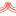 